.32 Count Intro (On Vocals)SEC. 1: STEP/LOCK/STEP, SCUFF, STEP/LOCK/STEP, SCUFFSEC. 2: STEP FORWARD, TOUCH, BACK, HEEL, STEP FORWARD, TOUCH, BACK, HEELSEC. 3: BACK, HEEL/CLAP, BACK, HEEL/CLAP, BACK, HEEL/CLAP, BACK, TOUCH/CLAPSEC. 4: SIDE RUMBA BOX FORWARD HOLD, SIDE RUMBA BACK, HOLDSEC. 5: POINT, HITCH, POINT HITCH, BEHIND, SIDE, CROSS, HOLDSEC. 6: POINT, HITCH, POINT HITCH, BEHIND, SIDE, CROSS, HOLDSEC. 7: PIVOT 1/2 WITH HOLD, PIVOT 1/4 WITH HOLDSSEC. 8: FORWARD JAZZ BOXRESTARTENDING: Dance will end the 2nd time you start the dance at the (9:00) wall, which is the 8th wall on count 11.Option: To finish at 12:00 DanceSEC. 1 of the 8th wallSEC. 2ROCK FORWARD/RECOVER, STEP 1/4 RIGHTA Little Want To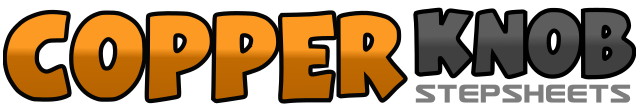 .......Count:64Wall:4Level:Improver.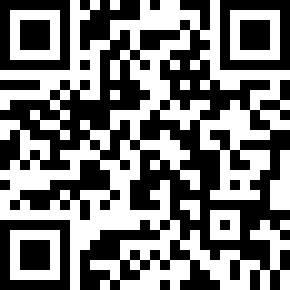 Choreographer:Maggie Hicks (USA) - January 2011Maggie Hicks (USA) - January 2011Maggie Hicks (USA) - January 2011Maggie Hicks (USA) - January 2011Maggie Hicks (USA) - January 2011.Music:A Little Want To - Reba McEntireA Little Want To - Reba McEntireA Little Want To - Reba McEntireA Little Want To - Reba McEntireA Little Want To - Reba McEntire........1-2-3-4Step right forward, Lock left  behind right , Step right  forward, Scuff left forward5-6-7-8Step left forward, Lock right behind left, Step left forward, Scuff right forward1-2-3-4Step right forward, Touch left behind right, Step left back, Touch right heel forward5-6-7-8Step right forward, Touch left behind right, Step left back, Touch right heel forward1-2-3-4Step right back, Touch left heel forward with clap, Step left back, Touch right heel forward with clap5-6-7-8Step right back, Touch left heel forward with clap, Step left back, Touch right next to left with clap1-2-3-4Step right to right side, Step left together, Step right forward, Hold5-6-7-8Step left to left side, Step right together, Step left back, Hold1-2Point right toe to right, Hitch right knee across left knee3-4Point right toe to right, Hitch right knee across left knee5-6-7-8Step right behind left, Step left to left, Cross right over left, Hold1-2Point left toe to left, Hitch left knee across right knee3-4Point left toe to left, Hitch left knee across right knee5-6-7-8Step left behind right, Step right to right, Cross left over right, Hold1-2Step right forward, Hold3-4Pivot 1/2 left, Hold   (6:00)5-6Step right forward, Hold7-8Pivot 1/4 left, Hold	 (3:00)1-2-3-4Step right forward, Hold, Cross left over right, Hold5-6-7-8Step right back, Hold, Step left together, Hold1-2-3-4Rock right forward, Recover to left, Step 1/4 right to right (12:00)